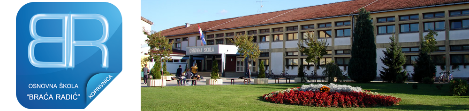 Republika Hrvatska  Koprivničko – Križevačka županijaOSNOVNA ŠKOLA „BRAĆA RADIĆ KOPRIVNICA  OIB: 13567291238KLASA:400-02/23-01/4URBROJ:2137-30-23-2Koprivnica, 05.09.2023. godine OBRAZLOŽENJE POLUGODIŠNJEG IZVJEŠTAJA O IZVRŠENJU FINANCIJSKOG PLANA OSNOVNE ŠKOLE „BRAĆA RADIĆ“ KOPRIVNICA ZA 2023. GODINU1. Sažetak djelokruga rada proračunskog korisnikaOsnovna škola „Braća Radić“ MB: 3009556, OIB: 13567291238 ima predmet poslovanja – djelatnosti: odgoj i osnovno školovanje djece, osnovno školovanje za darovitu djecu i za djecu s teškoćama u razvoju prema posebno propisanim nastavnim planovima i programima, organizacija aktivnosti djece u sklopu različitih udruga te učeničkih klubova i društava.Nastava je organizirana u dvije smjene. Prva smjena počinje u 8:00 h i završava u 13:10 h dok druga smjena počinje u 13:15 h i završava u 18:25 h.  Nastava, redovna, izborna, dopunska i dodatna izvodi se prema nastavnim planovima i programima koje je donijelo Ministarstvo znanosti, obrazovanja i sporta i  Godišnjem  planu i programu rada škole.Matična škola u Koprivnici sagrađena je 1989. godine. U školskoj godini 2022./2023. nastavu na zadnji dan škole je polazilo 805 učenika u  36 razrednih  odjela. Školska zgrada u Starigradu sagrađena je 1954. godine, a nastava je organizirana za 76 učenika  u 4 razredna odjela. Zgrada u Bakovčicama  je izgrađena 1954. godine.  Područna škola Bakovčica je privremeno zatvorena Odlukom Školskog odbora od 04.09.2020. godine. Sukladno zaprimljenim zahtjevima roditelja za upis učenika s upisnog područja PŠ Bakovčica u Matičnu školu, PŠ Bakovčica više nema učenika koji bi polazili tu Područnu školu. Iz navedenog razloga nije oformljena odgojno-obrazovna skupina niti u školskoj godini 2022./2023.       U Matičnoj školi rad se odvija u 25 učionica od kojih su 5 specijalizirane. Uz ove učionice nastava se odvija i u školskoj sportskoj dvorani, knjižnici i na sportskom igralištu. Područne škole, na žalost, nemaju sportske dvorane ni odgovarajuća sportska igrališta.   Osnovna škola „Braća Radić“ na zadnji dan nastave broji 94 djelatnika, od toga 20 učitelja razredne nastave i 2 na zamjeni, 42 učitelja predmetne nastave, 4 stručna suradnika, 8 pomoćnika u nastavi i 2 stručno komunikacijska posrednika te 16 ostalih djelatnika, od toga su 5 učiteljica savjetnice, 4 učiteljice mentorice i 6 voditelja Županijskih stručnih vijeća (matematike, vjeronauka, engleskoga jezika, knjižnice i 2 voditeljice razredne nastave). 2. Obrazloženje programa rada školske ustanovePrioritet škole je kvalitetno obrazovanje i odgoj učenika što ostvarujemo stalnim usavršavanjem učitelja, stručnih suradnika i ostali djelatnika (seminari, stručni skupovi, aktivi) i podizanje nastavnog standarda na višu razinu, poticanjem učenika na izražavanje kreativnosti, talenata i sposobnosti prema interesima, razvijanje navike cjeloživotnog učenja, usvajanje zdravih navika preko zdravstvenog odgoja, pozitivnih stavova u odgoju mlade ličnosti kroz građanski odgoj tj. razvoj kompletne mlade osobe razvijenim samopoštovanjem i poštovanjem drugih. Financijskim planom sredstva su planirana za provođenje programa 3002 Osnovni program osnovnoškolskog odgoja i obrazovanja, 3003 Dodatni program odgoja i obrazovanja, 3015 Socijalni program i 9000 COP.3. Usklađenost ciljeva, strategije i programa s dokumentima dugoročnog razvoja	Školske ustanove ne donose strateške, već godišnje planove (Školski kurikulum i Godišnji plan i program rada škole) prema planu i programu koje je donijelo Ministarstvo znanosti i  obrazovanja. Također, planovi se donose za školsku godinu, a ne za fiskalnu što je uzrok mogućim odstupanjima u izvršenju financijskih planova. 4. Zakonske i druge podloge na kojima se zasnivaju programi:Zakon o odgoju i obrazovanju u osnovnoj i srednjoj školi (NN 87/08, 86/09, 92/10, 105/10, 90/11, 5/12, 16/12, 86/12, 126/12, 94/13, 152/14, 07/17, 68/18, 98/19, 64/20 i 151/22),  Zakon o ustanovama (NN 76/93, 29/97, 47/99, 35/08,127/19 i 151/22) , Zakon o proračunu (144/21).Pravilnik o proračunskim klasifikacijama (NN broj 26/10, 120/13 i 1/20), Pravilnik o proračunskom računovodstvu i računskom planu (NN broj 124/14, 115/15, 87/16, 3/18, 126/19 i 108/20 ).Pravilnik o financijskom izvještavanju u proračunskom računovodstvu (37/22)Pravilnik o provedbi Školske sheme (NN broj 50/17, 102/17, 69/18, 93/18, 98/19, 99/20, 130/20, 93/21, 16/22 i 97/22).Godišnji plan i program rada škole za školsku godinu 2022./2023. i 2023./2024. Školski kurikulum OŠ „Braća Radić“, nastavne i izvannastavne aktivnosti za školsku godinu 2022./2023. i 2023./2024OPĆI DIOPRIHODI I PRIMICIKao što se vidi iz gore navedene tablice prihoda/primitaka, manji indeks u odnosu na plan imaju 65 Prihodi od upravnih i administrativnih pristojbi, pristojbi po posebnim propisima i naknadama na koje knjižimo prihode od roditelja za popravke tableta, za osiguranje učenika i majice za učenike koji će biti realizirani s početkom nove školske godine 2023./2024.Obrazloženje izvršenja planiranih prihoda i primitaka u razdoblju siječanj-lipanj 2023. godine:Tekuće pomoći proračunskim korisnicima iz proračuna koji im nije nadležan 6361 ima ostvarenje od 1.028.911,40 EUR. Ove godine na tom odjeljku knjižimo prihode od MZO-a za prehranu učenika u školskoj kuhinji, a sve prema Odluci koju je donijela Vlada 29.12.2022. godine te je iz tog razloga izvršenje veće u odnosu na isto razdoblje prošle godine. Izvršenje je već i zbog povećanja osnovice plaće za 2% u travnju te regresa na 300 EUR. Kapitalne pomoći proračunskim korisnicima iz proračuna koji im nije nadležan 6362 iznose 0,00 EUR jer ove godine nismo imali dodatnu narudžbu udžbenika za novoupisane učenike kao prošle godine. Ostatak će biti realiziran kad primimo sredstva od Ministarstva za naručene udžbenike za učenike škole za novu školsku godinu.Tekući prijenosi između proračunskih korisnika istog proračuna 6391 i Tekući prijenosi između proračunskih korisnika istog proračuna temeljem EU sredstava 6393 uključuju sredstva nacionalnog sufinanciranja pomoćnika u nastavi po ODJEKU V te financiranje Sheme voća i mlijeka i imaju indeks u izvršenju 89. Ostatak će se realizirati u drugoj polovici godine kroz novu Shemu voća/mlijeka te OVJEK VI. Realizacija je manja jer smo prošlu školsku godinu završili sa 14 pomoćnika u nastavi, a ovu sa 10.Ostali nespomenuti prihodi 6526 na koji knjižimo prihode od školske kuhinje (za račune izdane 2022. godine), zatim prihode za osiguranje učenika, školske majice i popravke tableta, bilježe indeks od 12 i ostvarenje od 6.170,92 EUR. Najveći razlog smanjenja u odnosu na isto razdoblje prošle godine je što namirnice za školsku kuhinju ne financiraju više roditelji već sredstva za financiranje prehrane dobivamo od MZO-a. Ostatak prihoda će se realizirati u drugoj polovici godine.Prihodi od pruženih usluga 6615 koji obuhvaćaju prihod od najma stana,  zakup poslovnog prostora za iznajmljivanje samoposlužnih aparata, prodaje starog papira, prihod od naplate režija i ostalih rashoda za tekuće održavanje Gradu Koprivnici po Ugovoru o korištenju dijela zgrade Područne škole Bakovčice i imaju indeks 192. Od ove godine imamo novi prihod koji ostvarujemo od Osnovne škole „Antun  Nemčić Gostovinski“ zbog prijevoza hrane u njihovu Područnu školu Jagnjedovec. Ostvarenje na dan 30.06.2023. godine je 2.755,78 EUR,  a ostatak prihoda će se realizirati u drugoj polovici godine.Tekuće i kapitalne donacije 663 bilježe pad indeksa na 45 jer smo prošle godine uz kapitalnu donaciju AO primili i donaciju fizičke osobe (televizor) za učionicu razredne nastave te donaciju za proslavu Dana škole, a ove godine smo primili samo donaciju od AO u iznosu od 465,00 EURPrihodi iz nadležnog proračuna za financiranje rashoda poslovanja 6711 bilježe indeks od 138, a obuhvaćaju prihode primljene za redovno poslovanje škole iz decentraliziranih i gradskih sredstava. Indeks je veći jer smo ove godine primili više prihoda za pokriće manjka iz 2022. godine, a općenito je bilo i više rashoda u 2023. godini. Ostvarenje je u iznosu od 156.346,39 EURPrihodi iz nadležnog proračuna za financiranje rashoda za nabavu NFI 6712  ove godine nemaju stanje jer još nisu realizirani sklopljeni ugovori za nabavu namještaja i računala, a u istom razdoblju prošle godine su već bila nabavljena računala.RASHODI I IZDACIKao što se vidi iz gore navedene tablice rashoda/izdataka, indekse u izvršenju nemaju: 34 Financijski rashodi koji će biti realizirani kad dođu dvije pravomoćne presude 37 Naknade građanima i kućanstvima na temelju osiguranja i druge naknade koje će biti realizirane kada se isporuče udžbenici za učenike škole 45 Rashodi za dodatna ulaganja na nefinancijskoj imovini kada bude izvršen priključak građevine na elektroenergetsku distribucijsku mrežu, a u svrhu postavljanja solarnih kolektora na dvorani škole.Mali indeks od 8 imaju i rashodi za nabavu proizvedene dugotrajne imovine koji će biti ostvareni kad se isporuči roba po sklopljenim ugovorima s dobavljačima.Obrazloženje izvršenja planiranih rashoda i izdataka u razdoblju 01.01.-30.06.2023. godine: Povećanjem osnovice plaće za 2% u travnju te materijalnih prava (regresa na 300 EUR), imamo veće indekse na odjeljcima 3111 Plaće za redovan rad (indeks 110), 3113 Plaće za prekovremeni rad (indeks 194), 3132 Doprinosi za ZO (indeks 113) i 312 Ostali rashodi za zaposlene (indeks 144). Iz spomenutog razloga je veći indeks u odnosu na plan te za 31 Rashode za zaposlene iznosi 53. Manji je samo odjeljak 3114 Plaće za posebne uvjete rada jer imamo manje djece s prilagođenim programom. Ostatak plana će se realizirati u drugoj polovici godine. Službena putovanja 3211 na koja knjižimo odlaske zaposlenika na stručna usavršavanja, izvanučioničke i terenske nastave, imaju rast indeksa i on iznosi 139 te ostvarenje od 10.010,80 EUR jer učitelji više putuju na usavršavanja i sve manje ima webinara u odnosu na protekle dvije godine kad je bila pandemija COVID 19. Zbog poskupljenja roba i usluga  te prema novim ugovorima sklopljenim s dobavljačima, povećali su nam se troškovi na odjeljcima: 3221 Uredski materijal (indeks 128) s realizacijom od 12.660,85 EUR , 3223 Energija (indeks 122) s realizacijom od 20.115,31 EUR, 3231 Usluge telefona, pošte i prijevoza (indeks 121) s realizacijom od 66.950,83 EUR, 3232 Usluge tekućeg i investicijskog održavanja (indeks 149) s realizacijom od 3.936,00 EUR. 3222 Materijal i sirovine ima znatno veći indeks u odnosu na isto razdoblje prošle godine te iznosi 176, a realizacija je 94.070,17 EUR. Odlukom Vlade od 29.12.2022. godine, prehrana učenika se od 2023. godine financira sredstvima MZO-a po cijeni od 1,33 EUR po učeniku. S obzirom da je cijena po učeniku u 2022. godine bila 6,00 kn/0,80 EUR bila je znatno manja realizacija. 3225 Sitni inventar  s indeksom 198 bilježi povećanje jer smo ove godine nabavljali mobitele za sve zainteresirane djelatnike škole te ostvarenje iznosi 2.205,01 EUR. 3234 Komunalne usluge s indeksom 114 bilježe rast jer imamo novi trošak od 2023. godine, a to je naknada za uređenje voda koju plaćamo za Matičnu i Područnu školu našem Osnivaču, a ukupna realizacija na tom odjeljku je 9.074,68 EUR. 3235 Zakupnine i najamnine također imaju rast indeksa na 123 te ostvarenje od 4.972,27 EUR jer je u PŠ Starigrad postavljena nova kopirka za koju plaćamo dodatni najam. Odjeljak 3238 Računalne usluge bilježe značajan rast indeksa na 1044 s ukupnom realizacijom od 1.686,77 EUR  jer od ove godine knjižimo novi trošak, a to je korisnička podrška za ILS programske proizvode čiji je mjesečni trošak 302,13 EUR. Prošle godine se na taj odjeljak knjižio samo trošak vođenja e-računa. 3239 Ostale usluge bilježe porast indeksa na 351 jer smo početkom godine Zagrebinspektu plaćali trošak izrade procjene rizika te plana i programa osposobljavanja za zaposlenike u iznosu od 564,08 EUR, a ukupna realizacija je 861,23 EUR. 3292 Premije osiguranja bilježe povećanje indeksa na 307 jer su u ovoj godini prvog polugodišta knjižene 3 premije osiguranja imovine, a u 2022. godini samo jedna premija. Ukupna realizacija je 1.139,16 EUR. 3293 Reprezentacija bilježi rast indeksa u odnosu na 2022. godinu i indeks iznosi 157 jer smo od početka godine imali ugošćavanja na raznim ŽSV-ima i ima ostvarenje od 583,86 EUR. 3294 Članarine i norme bilježe rast indeksa na 114 jer ove godine imamo novu članarinu u iznosu od 13,27 EUR za Hrvatski savez učeničkih zadruga. Realizacija je 121,36 EUR. 3299 Ostali nespomenuti rashodi poslovanja bilježe rast indeksa na 152 jer smo ove godine imali poveće troškove organizacije natjecanja u Lidranu u odnosu na 2022. godinu kad nismo bili domaćini te je ukupno ostvarenje od 1.370,07 EUR. 3812 Tekuće donacije u naravi bilježe ostvarenje u odnosu na prošlu godinu u iznosu od 1.803,90 EUR jer smo od Ministarstva rada, mirovinskog sustava, obitelji i socijalne politike primili sredstva za kupovinu menstrualnih potrepština za sve djevojčice škole.Što se tiče manjeg ostvarenja u odnosu na 2022. godinu, na odjeljku 3213 Stručna usavršavanja imamo indeks od 25 jer smo prošle godine imali više usavršavanja pomoćnika u nastavi te stručne službe, a ukupno ostvarenje na tom odjeljku je 532,04 EUR. 3224 Materijal i dijelovi za tekuće i investicijsko održavanje bilježe pad indeksa na 75 jer smo manje kupovali materijala za popravke u odnosu na prošlu godinu te je ostvarenje 642,64 EUR. 3236 Zdravstvene i veterinarske usluge bilježe pad indeksa na 52 jer je manje djelatnika u odnosu na prošlu godinu išlo na sistematske preglede te je ostvarenje 1.954,60 EUR. 3227 Službena, radna i zaštitna odjeća i obuća nema još ostvarenje u prvoj polovici godini, ali će realizacija biti u drugom polugodištu jer će kuharice,  spremačice i domari nabaviti potrebnu radnu obuću. 3237  Intelektualne i osobne usluge na koje knjižimo ugovore o djelu za predavače na ŽSV-ima te naknade za povjerenstva na natjecanjima, bilježe pad indeksa na 75 jer smo ove godine bili domaćini samo jednog županijskog natjecanja, a prošle godine tri. Samim time su nam bili manji troškovi za povjerenstva s ukupnim ostvarenjem od 391,72 EUR. 3295 Pristojbe i naknade bilježe pad indeksa na 15 jer smo prošle godine imali trošak pristojbi za sudske tužbe, a ove godine nemamo taj trošak, već je knjižena samo naknada zbog nezapošljavanja osoba s invaliditetom i to u iznosu od 560,00 EUR. 3296 Troškovi sudskih postupaka ove godine bilježe 0,00 EUR, za razliku od prošle kad je knjiženo 2.106,06 EUR za isplatu troškova sudskih postupaka po sudskim tužbama zaposlenika. Planiramo da ćemo taj trošak imati u drugoj polovici godine kad bi trebale postati pravomoćne još dvije sudske presude.3433 Zatezne kamate, koje smo planirali za isplatu sudskih tužbi, još nemaju realizaciju, ali se očekuje u drugom polugodištu s obzirom da očekujemo pravomoćnost još dviju presuda.Odjeljak 3722 Naknade građanima i kućanstvima u naravi ima indeks 0 u odnosu na plan jer će nabava udžbenika biti u drugom polugodištu ove godine te se tada očekuje i realizacija na tom odjeljku.422 Postrojenja i oprema bilježe pad indeksa i on iznosi 66 jer smo ove godine samo nabavili glazbene instrumente za školski band (odjeljak 4226 s ostvarenjem od 1.983,81 EUR) te novi stroj za pranje posuđa u školskoj kuhinji (odjeljak 4227 s ostvarenjem od 5.115,75 EUR). Prošle godine u istom vremenskom razdoblju smo nabavili računala za računovodstvenu referenticu i logopedicu te hladnjak i parnokonvekcijsku peć za školsku kuhinju. Ostatak plana će biti ostvaren u drugoj polovici godine kad budu realizirani sklopljeni ugovori s dobavljačima za nabavu računalne opreme i namještaja.451 Dodatna ulaganja na građevinskim objektima nemaju još realizaciju, a odnose se na priključak građevine na elektroenergetsku distribucijsku mrežu, a u svrhu postavljanja solarnih kolektora na dvorani škole u ukupnom iznosu od 1.990,00 EUR. Postavljanje solarnih kolektora se očekuje u srpnju te će tada biti i realizacija na tom odjeljku.REZULTAT POSLOVANJAUkupno ostvareni prihodi i primici u prvom polugodištu 2023. godine iznose 1.230.613,00 EUR, dok su u istom periodu prošle godine iznosili 1.044.194,41 EUR što je više ove godine za 186.418,59 EUR. Ukupno ostvareni rashodi u prvom polugodištu 2023. godine je 1.229.349,05 EUR, dok su u istom periodu prošle godine iznosili 1.062.160,31 EUR što je više ove godine za 167.188,74 EUR.  Manjak prihoda poslovanja preneseni se mijenjao po Odluci o raspodjeli rezultata od 26.04.2023. godine i iznosi -21.088,16 EUR. Višak prihoda od nefinancijske imovine preneseni se mijenjao po Odluci o raspodjeli rezultata od 26.04.2023. te iznosi 5.495,21 EUR.Tabelarni prikaz utvrđenog rezultata prikazan je u nastavku: POSEBNI DIORASHODI I IZDACI PO PROGRAMSKOJ KLASIFIKACIJIPROGRAM 3002 OSNOVNI PROGRAM OSNOVNOŠKOLSKOG ODGOJA I OBRAZOVANJAAktivnost A300202 Decentralizirane funkcije osnovnog školstva - O.Š. „BRAĆA RADIĆ“Opis i cilj programa (aktivnosti)	Cilj ovog programa (aktivnosti) je osiguravanje minimalnog financijskog standarda, a u okviru državnog standarda za financiranje materijalnih rashoda, financijskih rashoda te rashoda za nabavu  nefinancijske imovine koji su nužni za redovno funkcioniranje Škole.Za ovu aktivnost je planirano 242.573,00 EUR od toga je realizirano 129.949,24 EUR (indeks 54). Veći dio je utrošen na prijevoz učenika 61.118,97 EUR, 19.641,20 EUR na energiju, 12.504,17 EUR na uredski materijal i ostale materijalne rashode, 7.740,75 EUR na komunalne usluge, 8.824,46 EUR na službena putovanja, 4.972,27 EUR na zakupnine i najamnine, a ostalo je utrošeno na stručna osposobljavanja zaposlenika, materijal za tekuće i investicijsko održavanje, usluge telefona, pošte i prijevoza, usluge za tekuće i investicijsko održavanje, zdravstvene usluge, sitni inventar  i ostale potrebne rashode poslovanja. Rashodi za nabavu nefinancijske imovine u iznosu od 26.545,00 EUR imat će ostvarenje u drugoj polovici godine kada će biti realizirani sklopljeni ugovori s dobavljačima za nabavu namještaja te računala i računalne opreme.PROGRAM 3003 DODATNI PROGRAMI ODGOJA I OBRAZOVANJAAktivnost A300306 Slobodne aktivnosti i školska natjecanja -  O.Š. „BRAĆA RADIĆ“Opis i cilj aktivnostiCilj ove aktivnosti je osiguravanje kvalitetnijeg sustava obrazovanja preko financiranja izvannastavnih aktivnosti i školskih natjecanja. To su oblici aktivnosti koje se provode radi zadovoljavanja različitih potreba i interesa učenika,  koje Škola planira, organizira i realizira, a u koju se učenik samostalno, neobvezno i dobrovoljno uključuje. Za ovu aktivnost je planirano 11.712,00 EUR, dio je utrošen na izvannastavne aktivnosti 3.556,96 EUR koja se financiraju iz Gradskog proračuna, dio na županijska natjecanja 862,99 EUR koja se financiraju od Županije i 75,96 EUR na međuopćinska natjecanja koja se također financiraju iz Gradskog proračuna. Ostatak će se utrošiti u drugoj polovici godine za izvannastavne aktivnosti (isplata za drugo polugodište školske godine 2022./2023.), međuopćinska natjecanja koja se održavaju krajem godine te nagradu za učitelja.Aktivnost A300354 ODJEK V 2022./2023.Opis i cilj aktivnostiAktivnost podrazumijeva potporu pomoćnika u nastavi i stručnog komunikacijskog posrednika sukladno utvrđenim individualnim potrebama, funkcionalnim sposobnostima i postignutoj razini samostalnosti učenika s tendencijom osamostaljivanja učenika u školskoj sredini. Ovom aktivnosti se osiguravaju sredstva za redovno financiranje materijalnih prava iz radnog odnosa pomoćnika u nastavi koji su zaposleni u OŠ „Braća Radić“ Koprivnica. Rashodi se odnose na sredstva za plaće, doprinose na plaću, prijevoz na posao i s posla, prehranu, službena putovanja i stručna usavršavanja. 	Od planiranih 57.278,00 EUR za financiranje projekta Pomoćnika u nastavi realizacija je 51.531,60 EUR . Ostvarenje je s indeksom od 90 je smo projekt završili s 10 pomoćnika u nastavi od planiranih12 s koliko smo započeli 2023. godinu. Od toga iz izvora Grad je utrošeno 20.154,26 EUR, iz izvora EU projekti utrošeno je 26.578,48 EUR, a iz izvora nacionalno sufinanciranje utrošeno je 4.798,86 EUR. Time je završio projekt ODJEK V za školsku godinu 2022./2023.Aktivnost A300317 Redovna djelatnost osnovnih škola Opis i cilj aktivnosti	Cilj ove aktivnosti je osiguravanje financijskih sredstava iznad državnog standarda za financiranje slijedećih rashoda: uredskog materijala, usluga tekućeg i investicijskog održavanja, komunalnih usluga, sistematskih pregleda te priključak građevine na elektroenergetsku distribucijsku mrežu, a u svrhu izrade solarnih kolektora na dvorani škole. 	U sklopu ove aktivnosti koja se financira iz Gradskog proračuna je planirano 40.368,00 EUR. Ukupno ostvarenje je od 3.141,43 EUR, a plan je da se ostatak realizira u drugoj polovici godine.Aktivnost A300323 Unapređenje standarda u školama – izvor VLASTITI PRIHODIOpis i cilj aktivnosti	Ovom aktivnosti je obuhvaćeno: nabava udžbenika za učenike škole, nabava knjiga za školsku knjižnicu, nabava osiguranja i školskih majica za učenike škole, odlasci na poluzavršna i državna natjecanja, troškovi županijskih stručnih vijeća, troškovi režija za najam PŠ Bakovčice Gradu Koprivnici, popravci tableta i nabava nefinancijske  imovine, trošak goriva za prijevoz hrane u PŠ Jagnjedovec prema ugovoru s OŠ „Antun Nemčić Gostovinski“. Financiranje se provodi vlastitim prihodima, prihodima za posebne namjene, prihodima od tekućih i kapitalnih donacija, pomoćima od nenadležnog proračuna  i kapitalnim prihodima.	Za ovu aktivnost planirano je 121.456,00 EUR, a realizirano je 9.474,57 EUR (indeks 8).  Iz izvora vlastiti prihodi utrošeno je 3.109,49 EUR. Dio je utrošen na troškove energije i komunalnih usluga koje plaća Grad po Ugovoru o korištenju dijela zgrade PŠ Bakovčice, dio na kupnju knjiga za školsku knjižnicu, dio na gorivo za prijevoz hrane, dio na nabavu glazbene opreme za školski band, a dio na popravak tableta. Iz izvora pomoći utrošeno je 4.435,03 EUR  na službena putovanja na poluzavršna natjecanja, državna natjecanja i na ŽSV, na isplatu ugovora o djelu na predavanju ŽSV-a, na reprezentaciju, na nabavu menstrualnih potrepština za djevojčice škole i na odlazak učitelja na izvanučioničku nastavu u Jasenovac koju je financiralo MZO. Iz izvora donacija još nema realizacije, ali se očekuje u drugoj polovici godine. Prihodima za posebne namjene u iznosu od 1.930,05 EUR financirani su popravci tableta koji su nabavljeni od Ministarstva za učenike škole, prijevoz na terensku nastavu u Podravske Sesvete i troškovi međuopćinskog natjecanja u Lidranu.Najveća stavka ove aktivnosti su udžbenici za učenike škole koje ćemo nabaviti u drugoj polovici godine. Ostalo će također biti realizirano u drugom polugodištu. Aktivnost A300330 MentorstvoOpis i cilj aktivnosti	Ovom aktivnosti se financiraju učitelji/mentori koji primaju naknadu MZO-a za obavljeno mentorstvo svojih pripravnika.	Od planiranih 346,00 EUR ostvareno je 172,01 EUR (indeks 50) samo za jednog učitelja mentora. Plan je da ostatak sredstava primimo u drugoj polovici godine, kako bi isplatili i drugog učitelja/mentora. Aktivnost A300332 EU projektiOpis i cilj aktivnosti	Ovom aktivnosti se financiraju Erasmus projekti koji podupiru mobilnost mladih u svrhu neformalnog učenja u obliku razmjene mladih, pri čemu je cilj uključiti mlade i ojačati njihov položaj kako bi postali aktivni građani. Cilj je i povezati ih s europskim projektom, ali i pomoći im da steknu i razviju kompetencije koje će im biti korisne u životu i budućem radu.	Za ovu aktivnost je planirano 2.660,00 EUR, ali nije bilo realizacije u prvom polugodištu, nadamo se da će biti realizacije do kraja godine s obzirom da se naša Škola prijavila u dva Erasmus projekta kao škola partner.Aktivnost A300355 Učenička zadruga „Vretence“Opis i cilj aktivnostiZadruga ima za cilj okupljanje što većeg broja učenika koji će se uključiti u različite aktivnosti izrade i proizvodnje različitih proizvoda koji će se prodavati i plasirati na različitim sajmovima, razvijanje duha poduzetništva od najranijih školskih dana te učenje učenika o financijskom ustroju i zakonskih pravila vezanih za isto.Od planiranih 2.370,00 EUR realizacija je 169,95 EUR s indeksom 7. Realizacija će biti bolja u drugoj polovici godine kad očekujemo veće rashode i prihode za božićne sajmove.Aktivnost A300356 ODJEK VI 2023./2024.Opis i cilj aktivnostiAktivnost podrazumijeva potporu pomoćnika u nastavi i stručnog komunikacijskog posrednika sukladno utvrđenim individualnim potrebama, funkcionalnim sposobnostima i postignutoj razini samostalnosti učenika s tendencijom osamostaljivanja učenika u školskoj sredini. Ovom aktivnosti se osiguravaju sredstva za redovno financiranje materijalnih prava iz radnog odnosa pomoćnika u nastavi koji su zaposleni u OŠ „Braća Radić“ Koprivnica. Rashodi se odnose na sredstva za plaće, doprinose na plaću, prijevoz na posao i s posla, prehranu, službena putovanja i stručna usavršavanja. Aktivnost nema ostvarenje jer se rashodi odnose na školsku godinu 2023./2024. što znači da će realizacije biti u drugoj polovici godine.„PROGRAM 3015 SOCIJALNI PROGRAM“Aktivnost A301504 Pomoć za podmirenje troškova prehrane učenika osnovnih škola – 04 O.Š. „Braća Radić“Opis i cilj programa (aktivnosti)Program obuhvaća aktivnost preko koje se financira prehrana učenika koji se žele hraniti u školskoj kuhinji kao i Shema voća/mlijeka, a ima za cilj:priprema kuhane hrane djeci te samim time dobivanje kvalitetnijeg obrokapovećanje unosa svježeg voća i povrća te mlijeka i mliječnih proizvoda te smanjenja unosa hrane s visokim sadržajem masti, šećera i soli u svakodnevnoj prehrani učenika,podizanja razine znanja o važnosti zdrave prehrane i nutritivnim vrijednostima svježeg voća i povrća te mlijeka i mliječnih proizvoda iedukaciju učenika u cilju smanjenja otpada od hrane.Od početka 2023. godine se Odlukom Vlade prehrana učenika financira sredstvima MZO-a i to 1,33 EUR po danu za učenika. 	Za ovu aktivnost je planirano 202.751,00 EUR. Za  izvor Tekuće pomoći iz nenadležnih proračuna-proračunski korisnici je planirano 186.200,00 EUR, a ostvareno 90.757,58 EUR (indeks 49). Za izvor Prihoda za posebne namjene kojeg čine uplate roditelja za školsku kuhinju, planirano je  9.911,00 EUR (koje očekujemo ostvariti za izdane račune u 2022. godini),  a realizirano je 5.115,75 EUR (indeks 52) i za izvor Tekuće pomoći između proračunskih korisnika istog proračuna za Shemu voća/mlijeka planirano je 6.640,00 EUR, a ostvareno 2.784,56 EUR. Ostatak će se realizirati u drugoj polovici godine. „PROGRAM 9000 COP“Aktivnost A900002 COP OŠ „Braća Radić“Opis i cilj programa (aktivnosti)Program obuhvaća aktivnosti kojim se osiguravaju sredstva za redovno financiranje materijalnih prava iz radnog odnosa svih zaposlenika OŠ „Braća Radić“ Koprivnica, osim pomoćnika u nastavi koji se financiraju preko aktivnosti ODJEK V i ODJEK VI. Rashodi se odnose na sredstva za plaće, doprinose na plaću i ostala materijalna prava temeljem kolektivnog ugovora (jubilarna nagrada, božićnica, regres te razne pomoći).Od planiranih 1.764.295,00 EUR utrošeno je 931.756,45 EUR. Na redovne plaće i doprinose zaposlenika, prijevoz na posao i s posla, naknade za nezapošljavanje invalida, materijalna prava koje zaposlenici imaju preko Kolektivnog ugovora,  iz izvora COP utrošeno je 931.756,45 EUR. Indeks je 53 jer su povećani iznosi za isplatu regresa na 300,00 EUR te je sa 01.04.2023. povećana osnovica plaće za 2%. Planirani rashodi za isplatu razlike plaće po sudskim tužbama (rashodi za plaće, doprinose, sudske pristojbe, troškove sudskih postupaka za odvjetnike i zateznih kamata koji nam se knjiže u sklopu aktivnosti COP, ali izvora nenadležni proračun 482) u iznosu od 2.295,00 EUR biti će realizirani u drugoj polovici godine kad primimo pravomoćnost sudskih presuda.Analiza ostvarenih ciljeva provedbe programa i pokazatelja uspješnosti za razdoblje 01.01.-30.06.2023. godine u odnosu na planirane ciljeveIzvještaj o postignutim ciljevima i rezultatima programa temeljenim na pokazateljima uspješnosti iz nadležnosti proračunskog korisnika u periodu 01.01.-30.06.2023. godineU periodu 01.01.-30.06.2023. godine je većina naših ciljeva ostvarena u skladu s postavljenim ciljevima. U školi je održano jedno županijsko natjecanje i to iz engleskog jezika. Ravnatelj, voditeljica računovodstva, učitelji sami ili sa učenicima su putovali na razne terenske nastave, skupove i seminare, a sve u svrhu stručnog usavršavanja te održavanja nastave izvan učionica. Uspješno je realizirana škola plivanja za učenike trećih razreda. Nabavljena je glazbena oprema za školski bend koju su po prvi puta prezentirali članovi benda za Dan škole. MZO je od ove godine financiralo prehranu učenika što se pokazalo učinkovito jer se povećao broj učenika koji se hrani u školskoj kuhinji, a realizirana su sva sredstva koja su primljena od MZO-a do 30.06. za školsku kuhinju. Isto tako MZO nastavlja financirati nabavu udžbenika za sve učenike škole što i dalje predstavlja olakotnu okolnost svim roditeljima učenika. Potpisani su ugovori o isporuci namještaja (klupa, stolica i katedre za učionice hrvatskog jezika i matematike, konferencijskih stolica i ormara za ured psihologice i logopedice) te isporuci računalne opreme, televizora i pametnih ekrana. Isporuka se očekuje tijekom ljeta, a do početka nove školske godine. Učitelji su proveli izvannastavne aktivnosti za što su primili sredstva za prvo polugodište, a ostatak za drugo polugodište će primiti u drugoj polovici godine. I ove godine svaki zaposlenik ima pravo na besplatni sistematski pregled, manji dio zaposlenika je već iskoristio to pravo, a drugi dio će koristiti u drugoj polovici godine. Naši učenici su bili sudionici raznih natjecanja, kako u znanju tako i u sportu, a najveće postignuće imamo u krosu gdje su učenici osvojili 1. i 3. mjesto na državnom natjecanju te u atletici gdje su osvojili 3. mjesto na državnom natjecanju. Naš učenik će sa svojom mentoricom putovati u Rio de Janeiro, a predstavljat će nas u atletici, a jedna učenica će sa svojom mentoricom ići na međunarodno natjecanje u Rim iz engleskog jezika. Pomoćnici u nastavi su uspješno završili ODJEK V za što su primili i novčanu nagradu od 300 EUR po pomoćniku. U lipnju ove godine naša Škola je dobila prestižni status Međunarodne Eko škole.Nadamo se da ćemo u drugom polugodištu ostvariti ostatak zacrtanih ciljeva i planova.Obrazloženje izradila:					RAVNATELJ ŠKOLE:     Andreja Eršetić	     					      Krešo Grgac, prof.Voditeljica računovodstva								PREDSJEDNIK ŠKOLSKOG ODBORA:     	     					     		 Josip Pankarić, prof.VRSTA PRIHODATekući plan za 2023. godinuOstvarenje/kn01.01.-30.6.2023.IndeksPomoći iz inozemstva i od subjekata unutar općeg proračuna2.123.187,001.064.874,9150Prihodi od upravnih i administrativnih  pristojbi, pristojbi po posebnim propisima i naknadama23.910,006.170,9226Prihodi od prodaje proizvoda i robe te pruženih usluga, prihodi od donacija7.249,003.220,7844Prihodi iz nadležnog proračuna i od HZZO-a temeljem ugovornih obveza348.599,00156.346,3945Prihodi od prodaje proizvedene dug. imovine112,000,000UKUPNO:2.503.057,001.230.613,0049VRSTA RASHODATekući plan za 2023. godinuOstvarenje/kn01.01.-30.6.2023.IndeksRashodi za zaposlene1.836.006,00970.940,5253Materijalni rashodi516.486,00249.198,5848Financijski rashodi165,0000Naknade građanima i kućanstvima na temelju osiguranja i druge naknade37.660,0000Ostali rashodi01.803,900Rashodi za nabavu proizvedene dugotrajne imovine95.157,007.406,058Rashodi za dodatna ulaganja na nefinancijskoj imovini1.990,000,000UKUPNO:2.487.464,001.229.349,0549Preneseni rezultat iz 2022. godinePrihodi 6/2023Rashodi 6/2023Rezultat 6/2023Ukupni rezultat na dan 30.6.2023.-15.592,951.230.613,001.229.349,051.263,95-14.329,00Pokazatelj rezultataDefinicijaJedinicaPolazna vrijednostIzvor podatakaPlanirana vrijednost (2023.)Ostvarena vrijednost(2023.)Povećanje broja školskih projekata/priredbi/manifestacijaUčenike se potiče na izražavanje kreativnosti, talenata i sposobnosti kroz ovakve aktivnostibroj57škola6252Pokazatelj rezultataDefinicijaJedinicaPolazna vrijednostIzvor podatakaPlanirana vrijednost (2023.)Ostvarena vrijednost(2023.)Povećanje broja učenika koji su uključeni u različite školske projekte/priredbe/manifestacijeUčenike se potiče na izražavanje kreativnosti, talenata i sposobnosti kroz ovakve aktivnostibroj886škola1412812Pokazatelj rezultataDefinicijaJedinicaPolazna vrijednostIzvor podatakaPlanirana vrijednost (2023.)Ostvarena vrijednost(2023.)Povećanje broja osvojenih mjesta (prva tri) na županijskim/ državnim natjecanjima     -županijsko   -poluzavršno          -državno -međunarodnoUčenike se potiče na izražavanje kreativnosti, talenata i sposobnosti kroz ovakve aktivnostiBroj učenika plasiranih na županijska, poluzavršna, državna i međunarodna natjecanja1335016škola15814151121121920Pokazatelj rezultataDefinicijaJedinicaPolazna vrijednostIzvor podatakaPlanirana vrijednost (2023.)Ostvarena vrijednost(2023.)Dodatna nastavaRadi učenika koji u nastavnom predmetu ostvaruju natprosječne rezultate Broj učenika koji polaze dodatnu nastavu300škola344292Pokazatelj rezultataDefinicijaJedinicaPolazna vrijednostIzvor podatakaPlanirana vrijednost (2023.)Ostvarena vrijednost(2023.)Izborna nastavaUčenike se potiče na dodatno učenje i usvajanje znanja kroz vjerski odgoj, učenje stranih jezika i informatikeBroj učenika koji polaze izbornu nastavu1200škola 12031532 Pokazatelj rezultataDefinicijaJedinicaPolazna vrijednostIzvor podatakaPlanirana vrijednost (2023.)Ostvarena vrijednost(2023.)Škola plivanjaOsposobljavanje učenika neplivačaBroj učenika polaznika100škola10389